УТВЕРЖДЕНЫ
приказом СПбГУТот «__» _______ 2018 г. № ___Правила внутреннего распорядка в общежитиях студенческого городка СПбГУТВерсия 01Экз. №__Санкт-Петербург20181 Общие положения1.1 Настоящие правила внутреннего распорядка в общежитиях студенческого городка федерального государственного бюджетного образовательного учреждения высшего образования "Санкт-Петербургский государственный университет телекоммуникаций им. проф. М.А. Бонч-Бруевича" (далее — Правила) разработаны на основании Гражданского и Жилищного кодексов Российской Федерации, Федерального закона от 29.12.2012 г. № 273-ФЗ "Об образовании в Российской Федерации" и иных нормативных правовых актов Российской Федерации, Устава СПбГУТ, Положения о порядке предоставления жилых помещений в общежитиях СПбГУТ.1.2 Настоящие Правила являются локальным нормативным актом федерального государственного бюджетного образовательного учреждения высшего образования "Санкт-Петербургский государственный университет телекоммуникаций им. проф. М.А. Бонч-Бруевича" (далее — Университет), исполнение которого обязательно для всех проживающих в студенческих общежитиях студенческого городка Университета.1.3 В Правилах используются следующие основные термины и определения:Администрация Университета — ректор, проректоры, начальники департаментов, управлений и отделов.Жилое помещение в общежитии — изолированная комната или блок-секция, укомплектованная мебелью и другими необходимыми для проживания граждан предметами.Общежитие — здание, состоящее из жилых помещений, пригодных для временного проживания и размещения граждан, а также из помещений вспомогательного использования, предназначенных для удовлетворения гражданами бытовых и иных нужд и отвечающих установленным санитарным и техническим правилам и нормам, иным требованиям законодательства Российской Федерации.Руководство общежития — должностные лица, полномочно осуществляющие организационно-распорядительные и административно-хозяйственные функции (заведующий общежитием, старший администратор, заведующий хозяйством).Проживающий — лицо, с которым заключен договор социального найма жилого помещения в студенческих общежитиях университета (далее — Договор).Обучающийся — студент университета, учащийся колледжа. 1.4 Места в общежитиях предоставляются для временного проживания нуждающимся в жилых помещениях в соответствии с Положением о порядке предоставления жилых помещений для проживания обучающихся в Университете.1.5 Проживание в общежитии посторонних лиц не допускается.2 Порядок предоставления помещений и заселения в общежитие2.1 Жилые помещения в общежитиях, закрепленных за университетом на праве оперативного управления, предназначены для временного проживания Обучающихся, согласно Положению о порядке предоставления жилых помещений в общежитиях СПбГУТ.2.2	Иностранные	граждане,	принятые	 на	обучение	в Университет	 по межгосударственным соглашениям (контрактам), размещаются в общежитиях студенческого городка на общих основаниях с обучающимися из числа граждан Российской Федерации.2.3  При	наличии	Обучающихся,	нуждающихся в жилой площади,	не допускается использование не по назначению входящей в специализированный жилищный фонд университета жилой площади общежитий (в том числе ее сдача в аренду и иные сделки). Предоставления мест иным категориям лиц не может являться использованием не по назначению, так как они закреплены в Положении о порядке предоставления жилых помещений в общежитиях СПбГУТ.2.4 При полном обеспечении всех нуждающихся из числа перечисленных категорий Обучающихся местами в общежитиях студенческого городка по установленным санитарным нормам и нормам проживания, администрацией университета  может быть принято решение о временном размещении - студентов заочной программы обучения на период сдачи испытаний.- работников университета и студентов, постоянно проживающих в  ближних пригородах  на условиях заключения с ними договора. 2.5 Вселение и выселение Обучающихся осуществляет дирекция студенческого городка.2.6 Заселение вновь поступивших на очное обучение производится на основании приказа ректора Университета о заселении Обучающихся, их личного заявления и Договора. Договор с Обучающимися, нуждающимися в общежитии, заключается на основании приказа ректора Университета о заселении Обучающихся.Первоочередное право на предоставление мест в общежитии имеют лица, указанные в части 5 статьи 36 Федерального закона от 29 декабря 2012г.№ 273 - ФЗ «Об образовании в Российской Федерации».Распределение мест между остальными иногородними Обучающимися, нуждающимися в общежитии, производится в зависимости от набранной суммы баллов единого государственного экзамена Обучающимися.После заселения иногородних Обучающихся, при наличии свободных мест, возможно заселение Обучающихся, проживающих в дальних пригородах Санкт-Петербурга и отдаленных районах Ленинградской области (время в пути от места жительства до университета составляет более 2,00 часа). Размещение Обучающихся в общежитиях студенческого городка осуществляется с соблюдением норм толерантности и с учетом религиозных и национальных особенностей.Размещение иностранных Обучающихся в общежитиях студенческого городка осуществляется при условии их регистрации в соответствии с требованиями ФМС России в установленные сроки.Перед заселением в общежития Обучающиеся обязаны пройти флюрографическое обследование и результаты его иметь с собой при заселении.2.7 Договор составляется в двух экземплярах, один из которых хранится у Проживающего, другой находится в договорном отделе университета.2.8 Не реализованное в течение 3-х рабочих дней выданное дирекцией студенческого городка направление на поселение (Договор не заключён) аннулируется, место передаётся следующему по очереди через отдел по социальной работе.2.9 Договоры с несовершеннолетними Обучающимися заключаются между Университетом и законными представителями- родителями, усыновителям или попечителями несовершеннолетних(ст.26 ГК РФ).2.10 Заявление о предоставлении места в общежитии (приложение 1) подается Обучающимися в отдел по социальной работе  на 1–5-х курсах в течение всего учебного года.2.11 Вселение в общежитие в течение учебного года производится директором студенческого городка на основании личного заявления, поданного через отдел по социальной работе, направления на заселение, договора, паспорта, военного билета (приписного свидетельства) и медицинской справки о состоянии здоровья вселяемого.При заселении в общежития обучающиеся должны быть ознакомлены (под роспись) с настоящими Правилами, инструкцией о мерах пожарной безопасности в помещениях общежития университета и пройти инструктаж по правилам пожарной безопасности и технике безопасности при эксплуатации электробытовых приборов, бытовой техники и оборудования, ознакомиться с установленным порядком пользования личными электробытовыми приборами. Данный инструктаж проводит заведующий общежитием или назначенное им ответственное лицо.Необходимое для проживание имущество и инвентарь общежития выдаются под личную расписку каждому Проживающему. Материальная ответственность за целостность и сохранность имущества и инвентаря возлагается на лиц, получивших их. В случае поломки, утери или порчи имущества и инвентаря Проживающими они должны восстановить его за свой счет (приобрести равнозначное по своим техническим характеристикам, а также стоимости). Университет и руководство общежития не несут ответственность за сохранность личного имущества Проживающего.2.12 Размер оплаты за проживание в студенческом общежитии устанавливается приказом ректора университета на основании решения Учёного совета  в соответствии с законодательством Российской Федерации.Взимание оплаты за проживание в студенческом общежитии осуществляется в соответствии с Договором до 10-го числа текущего расчётного месяца.2.13 Плата за проживание в студенческом общежитии взимается с обучающихся за все время их проживания и на период каникул. При выезде Обучающихся в каникулярный период плата за пользование постельными принадлежностями и дополнительные услуги, при условии оформления дополнительного соглашения к Договору, не взимается. Начисления производятся с момента подписания Договора.2.14 В случае расторжения и прекращения Договора Проживающий в установленный в нем срок, обязан освободить занимаемое место (жилое помещение) в общежитии, сдав заведующему общежитием по обходному листу данное место (жилое помещение) в чистом виде и все полученное имущество и инвентарь в исправном состоянии.Иностранным Проживающим, в случае необходимости оформления выездной визы, пребывание в общежитии после даты отчисления может быть продлено по согласованию с администрацией университета на срок, не превышающий требования УФМС по оформлению выездных документов.2.15 Обучающиеся, находящиеся в академическом отпуске по состоянию здоровья и проживающие на территории Федерального округа, в котором находится образовательное учреждение, обязаны освободить занимаемые в общежитиях места или представить справку медицинского учреждения соответствующего населенного пункта (города, поселка), в котором находится образовательное учреждение о прохождении ими стационарного или амбулаторного лечения. 2.16 При отсутствии фактического проживания в общежитии более 7 (семи) дней без личного заявления Обучающегося заведующим составляется акт;  информация для проверки и принятия мер передаётся в отдел по социальной работе и деканат.2.17 Вселение Обучающихся из числа иностранных граждан  в общежития производится на основании заявления, договора, заключенного на период обучения или прохождения ими вступительных испытаний, при этом плата за проживание взимается согласно тарифам, утвержденным приказом ректора Университета. Иностранные граждане обязаны вселиться в общежитие строго в день заключения договора.  2.18 Отдел международного сотрудничества осуществляет постановку на миграционный учет иностранных граждан по адресу общежития, в котором проживает Обучающийся,  на основании личного заявления, копии паспорта, копии миграционной карты, копии визы (при наличии), копии договора на обучение или направления Минобрнауки России на обучение, копии договора, справки из студенческого городка о проживании в общежитии.Порядок прохода в общежитие3.1 Организация работы по пропуску в общежития, выдаче пропусков и контроль за соблюдением порядка входа и выхода из общежитий возлагается на департамент контроля и администрирования. Проживающим в общежитиях выдаются пропуска установленного образца. Категорически запрещается передача пропуска другим лицам. За передачу пропуска Проживающие в общежитии несут дисциплинарную ответственность.В случае утери или повреждения пропуска по вине Проживающего восстановление пропуска осуществляется за его счет, заявление об утрате (приложение 2) должно быть подано не позднее чем в трехдневный срок. 3.2 При проходе в общежитие:  лица, проживающие в общежитии, предъявляют пропуск;работники и студенты Университета, не проживающие в данном общежитии, предъявляют документ, удостоверяющий личность, студенческий билет, запись о посещении заносится в специальный журнал;лица, не работающие и не обучающиеся в университете, представляют на посту охраны документ, удостоверяющий их личность и позволяющий установить их место жительства. В специальном журнале производится запись сведений о приглашенных.3.3 Допуск Проживающих в общежития производится круглосуточно. Выход из общежития с 01:00 до 06:00 осуществляется при наличии соответствующего разрешения заведующего общежитием и начальника департамента контроля и администрирования. Для получения разрешения совершеннолетний Обучающийся собственноручно пишет заявление о просьбе входа и выхода из общежития в период с 01:00 до 06:00 (приложение 3) с указанием сроков действия разрешения (день / месяц / год), обоснованием необходимости и прилагает к нему документальное подтверждение (копию транспортного билета, справку с работы и т.д.), а для несовершеннолетних Обучающихся еще и разрешение законного представителя. Заявление с приложением соответствующих документов подписывается заведующим общежитием, согласуется начальником департамента контроля и администрирования и хранится на пропускном пункте.Вход и выход для проживающих в общежитиях колледжа ограничен  с 23.00 до 06.00 часов.	В случае нарушения порядка входа и выхода из общежития, Обучающийся может быть привлечен к дисциплинарной ответственности, а так же выселен из общежития по решению административной комиссии Университета.Вход гостей в общежития студенческого городка в будние дни осуществляется с 14.00 до 21.00, в выходные - с 10.00 до 21.00. Пребывание гостей в общежитии разрешается до 22.00. В общежитиях колледжа - вход гостей в будние дни осуществляется с 14.00 до 20.00, в субботу с 14.00 до 21.00 и в воскресенье с 10.00 до 21.00, а пребывание гостей - до 21.00, а в воскресенье до 22.00.3.4 Ответственность за своевременный уход приглашенных лиц и соблюдение ими настоящих Правил несет приглашающий.3.5 Близкие родственники Проживающих в общежитии студенческого городка могут находиться в гостях во время, отведенное руководством общежития.3.6 Лицам, выселенным из общежития за нарушения настоящих Правил, проход в общежитие запрещен.3.7 Культурно-творческие и спортивно-массовые мероприятия на территории и в общежитиях студенческого городка проводятся с разрешения администрации университета и должны заканчиваться не позднее 22.00.3.8 Внос и вынос крупногабаритных вещей из общежития разрешается только с письменного согласия заведующего общежитием. При вносе и выносе крупногабаритных вещей (в том числе коробок) в общежитие, заведующий общежитием производит тщательный осмотр переносимого предмета (вещей), регистрирует данный факт в специальном журнале.4 Права проживающих в студенческом общежитии4.1 Проживающие в общежитии, имеют право:- проживать в закрепленной за ними жилой комнате весь срок действия Договора при условии выполнения требований настоящих Правил, а так же пунктов заключенного Договора;- пользоваться помещениями для самостоятельных занятий и помещениями культурно-бытового назначения, оборудованием, имуществом и инвентарем общежития;- вносить администрации Университета и руководству общежития предложения по совершенствованию условий проживания в общежитии;- расторгать досрочно Договор при условии оплаты времени фактического проживания в жилом помещении;- обращаться к руководству общежития с просьбами о своевременном ремонте, замене оборудования, имущества и инвентаря, вышедшего из строя не по вине Проживающего;- по мере необходимости производить косметический ремонт в жилом помещении при наличии письменного разрешения заведующего общежитием;- участвовать в формировании студенческого совета общежития, в том числе выдвигать свою кандидатуру на данные должности;- участвовать в выборах старост этажей и членов студенческого совета общежития, в том числе выдвигать свою кандидатуру на данные должности;- участвовать в работе по проведению генеральных уборок помещений общего пользования (коридоры, кухни, умывальные комнаты и т.д.) общежития и благоустройству и озеленению прилегающей территории;- участвовать через студенческий совет университета, студенческий совет общежития в решении вопросов улучшения условий проживания обучающихся, организации воспитательной работы и досуга, оборудования и оформления жилых помещений и помещений общего пользования.- переселиться из одной жилой комнаты в другую при сохранении условий проживания после согласования с администрацией университета, руководством общежития и оформления дополнительного соглашения к Договору;- пользоваться исправной бытовой техникой при условии соблюдения правил ее эксплуатации и правил пожарной безопасности.Обязанности проживающих в общежитиях5.1 Проживающие в общежитиях обязаны:выполнять условия заключенного Договора;строго соблюдать настоящие Правила, инструкцию о мерах пожарной безопасности в помещениях общежития университета, правила техники безопасности;своевременно осуществлять постановку на регистрационный учет и воинский учёт;при смене паспорта гражданина Российской Федерации (иного документа, удостоверяющего личность, — для иностранного гражданина) предоставлять его копию работнику паспортного стола общежития, в отдел кадров студентов и в договорной отдел в течение трех рабочих дней с момента получения нового документа (для иностранных граждан — в отдел международного сотрудничества на следующий рабочий день после даты получения нового паспорта);принимать посетителей при условии выполнения требований, предусмотренных локальными нормативными актами университета и пунктов 3.3, 3.4 и 3.5 настоящих Правил;во время пользования помещениями для самостоятельных занятий и помещениями культурно-бытового назначения соблюдать тишину и не создавать препятствий другим Проживающим в пользовании указанными помещениями;соблюдать требования законодательства Российской Федерации и локальных нормативных актов университета, а также распоряжения работников университета во время проведения практических тренировок по эвакуации людей из общежития;строго соблюдать инструкции по пользованию бытовыми электроприборами;бережно относиться к помещениям, оборудованию и инвентарю общежития;экономно расходовать электроэнергию и воду;соблюдать чистоту и порядок в жилых помещениях и местах общего пользования: ежедневно производить уборку своих жилых комнат и выносить мусор в специально оборудованные места. Производить уборку на кухне и других помещениях общего пользования, согласно утвержденному графику дежурств;возмещать причиненный материальный ущерб в соответствии с действующим законодательством Российской Федерации;при выбытии из общежития, включая отъезд на каникулы, производственную практику и т. п., оформлять дополнительное соглашение к Договору за три дня до желаемой даты отъезда в дирекции студенческого городка, а в день отъезда сдавать ключи от жилого помещения в администрацию общежития под роспись;в случае отсутствия в общежитии более 7 дней через заведующего общежитием уведомлять начальника УВСР и директора студенческого городка (отдел международного сотрудничества – для иностранных граждан) в письменной форме о причинах отсутствия, указывая свои Ф.И.О., номер общежития и номер комнаты. В случае не имения у проживающего уважительных причин его отсутствия Договор с ним может быть расторгнут;обеспечивать возможность осмотра жилой комнаты представителями руководства общежития и работникам Университета, которых они сопровождают с целью контроля соблюдения настоящих Правил, графика и качества уборки жилых комнат, проверки сохранности имущества, состояния мебели, проведения профилактических и других видов работ, в том числе по дезинфекции помещений общежития;обеспечивать сохранность и не нарушать работу смонтированных систем противопожарной защиты;производить переделку или замену замков либо устанавливать дополнительные замки или иные запирающие устройства только с письменного разрешения заведующего общежитием. Сдавать заведующему общежитием экземпляр ключей от комнаты при замене дверного замка.при прекращении либо расторжении Договора [в том числе в связи с получением образования (завершением обучения)], а также при оформлении Обучающимся академического отпуска сдавать полученные в личное пользование оборудование, имущество и инвентарь, предоставленную мебель в надлежащем состоянии под роспись и освобождать жилое помещение в день сдачи;сообщать в отдел международного сотрудничества (для иностранных Проживающих) о факте выселения из общежития в день выезда из общежития.5.2 Проживающим в общежитиях запрещается:оставлять гостей на ночь в своем помещении вне зависимости: является ли приглашенный Обучающимся Университета, проживающим в общежитии студенческого городка или не относящийся к таковым;самовольно переселяться из одной комнаты в другую либо предоставлять жилую площадь для проживания другим лицам, в том числе Проживающим в других комнатах общежития;находиться в общежитии в состоянии алкогольного и (или) наркотического опьянения, проносить, употреблять (распивать), хранить спиртные напитки и другие напитки, изготавливаемые на их основе, а также хранить, употреблять, продавать наркотические, токсические и психотропные вещества;хранить взрывчатые вещества и изделия на их основе, токсичные, химически и биологически опасные вещества и материалы, взрывоопасные, а так же легко воспламеняющиеся вещества и материалы, огнестрельное и травматическое оружие;самовольно переносить мебель, оборудование, иное имущество и инвентарь из одного жилого помещения в другое;самовольно производить переделку электропроводки и ремонт электросети, пользоваться в жилых комнатах электроплитами и обогревателями;передавать пропуск или ключ от комнаты другим лицам;наклеивать на стены жилой комнаты и в местах общего пользования, кроме специально отведенных для этой цели мест, объявления, расписания и т. д., а также осуществлять порчу имущества и инвентаря Университета иными способами;курить (в т.ч. используя различные приспособления и технические средства) и использовать в помещениях и на территории общежития источники открытого огня;выполнять работы или совершать другие действия в помещениях и на территории общежития, создающие повышенный шум и вибрацию, нарушающие нормальные условия проживания Обучающихся. С 22:00 до 07:00 часов пользование телевизорами и другой звуковоспроизводящей аппаратурой допускается лишь при условии уменьшения слышимости до степени, не нарушающей покоя Проживающих;устанавливать дополнительные замки на входную дверь помещения, в котором они проживают, переделывать замки или заменять их без письменного разрешения заведующего общежитием;содержать в комнате животных, хранить громоздкие вещи, мешающие другим Проживающим пользоваться помещением;нецензурно выражаться, совершать поступки и действия, демонстрирующие неуважительное отношение к работникам, Обучающимся университета и иным лицам, проживающим в общежитии, а также совершать действия, влекущие за собой причинение вреда здоровью другому лицу;препятствовать работникам Университета в осуществлении проверок по соблюдению проживающими настоящих Правил, правил регистрационного учета, санитарного состояния и пожарной безопасности жилых помещений и мест общего пользования общежития;совершать иные действия, нарушающие права и законные интересы других лиц;самовольно вскрывать, взламывать закрытые помещения общежитий (за исключением обоснованной чрезвычайной необходимости, таких как пожар, предотвращение преступления, помощь нуждающемуся и т.д.).сидеть на подоконниках, высовываться из окон и балконов;выбрасывать что-либо из окон, вывешивать из окон пакеты, сумки и пр.;препятствовать прямо или косвенно вселению на свободное место в жилой комнате;в общежитиях колледжа несовершеннолетним проживающим запрещается посещение чужих комнат после 23.00 часов.Обязанности должностных лиц6.1 Администрация университета обязана:обеспечивать Обучающихся местами в общежитии в соответствии с законодательством Российской Федерации, настоящими Правилами, нормами проживания в общежитии в пределах имеющихся жилых помещений;знакомить Проживающих при заключении Договора с локальными нормативными актами университета, регулирующими вопросы проживания в общежитии под личную роспись проживающего; обеспечивать содержание помещений общежитий в надлежащем состоянии в соответствии с установленными санитарными правилами и нормами;заключать и исполнять условия Договоров с Проживающими;укомплектовывать общежития мебелью, оборудованием и другим инвентарем исходя из типовых норм оборудования общежитий;обеспечивать работу инженерных сетей, уборку нежилых помещений и территории;своевременно проводить капитальный и текущий ремонт общежития, инвентаря, оборудования, содержать в надлежащем порядке закрепленную территорию и зеленые насаждения;обеспечивать предоставление Проживающим в общежитии необходимых коммунальных и иных услуг, помещений для самостоятельных занятий и проведения культурно-массовых, оздоровительных и спортивных мероприятий;содействовать студенческому совету общежития в развитии студенческого самоуправления по вопросам самообслуживания, улучшения условий проживания, быта и отдыха Проживающих, а так же реагировать на поступающие от студенческого совета жалобы с целью принятия действий по устранению их причин в кратчайшие сроки;обеспечивать необходимый тепловой режим и освещенность во всех помещениях общежития в соответствии с санитарными нормами и правилами;обеспечивать охрану общежития и соблюдение установленного пропускного режима;контролировать соблюдение Проживающими правил пожарной безопасности.6.2  Работники дирекции студенческого городка обязаны:контролировать выполнение Проживающими настоящих Правил;принимать решение о переселении Проживающих из одной комнаты в другую, из одного общежития в другое, при необходимости проведения ремонтных работ, неплановой дезинфекции общежития (помещения), при наступлении прочих форс-мажорных обстоятельств (Проживающий уведомляется о переезде под личную роспись не позднее, чем за 3 дня до переезда, в случае отказа проживающего подтверждать уведомление о переезде составляется акт, подписываемый им лично и двумя работниками общежития и передается директору студенческого городка для принятия решения), в случае отказа Проживающего от переезда, дирекция студенческого городка имеет право расторгнуть Договор;организовать систематический контроль за соблюдением условий проживания, соблюдением требований пожарной безопасности, организацией быта и досуга Обучающихся.6.3 Заведующий общежитием обязан:вносить на рассмотрение директору студенческого городка предложения по улучшению условий проживания в общежитии;по рекомендации медицинских работников и по согласованию с управлением по воспитательной и социальной работе проводить переселение Проживающих в случае их острых хронических заболеваний и с их письменного согласия в определенные для этого места;обеспечивать содержание помещений общежития в соответствии с установленными санитарными нормами и правилами;предоставлять доступ в общежитие и сопровождение работникам администрации университета для проведения мероприятий воспитательной работы и для проверки организации быта Проживающих;вселять Обучающихся в общежитие на основании соответствующих документов;контролировать своевременность предоставления Проживающими документов, необходимых для регистрации по месту пребывания;обеспечивать предоставление Проживающим в общежитии необходимых коммунальных услуг и  помещений для самостоятельных занятий;оперативно оповещать соответствующие службы о неисправности в системах канализации, электроснабжения, водоснабжения общежития;содействовать студенческому совету общежитий в развитии студенческого самоуправления, улучшении условий проживания Обучающихся, их быта и отдыха, реагировать на письменные жалобы с целью возможного устранения их причин;осуществлять обход всех помещений общежития с целью выявления недостатков по их эксплуатации и санитарному содержанию и принимать своевременные меры по их устранению, а так же контролировать выполнение Проживающими условий заключенного Договора и соблюдение пунктов правил настоящего локального акта;проводить первичный (при вселении в общежитие), повторные (не реже 1 раза в полугодие) инструктажи по технике безопасности и пожарной безопасности с Проживающими;выявлять нарушителей настоящих Правил и своевременно доводить информацию до сведения директора студенческого городка в виде служебной записки не позднее истечения семидневного срока.Общественные органы управления общежитием7.1 Студенческий совет общежитияДля представления интересов проживающих в общежитии создается выборный орган — студенческий совет общежития. Состав, порядок и основные направления деятельности студенческого совета общежития определяются соответствующим локальным нормативным актом университета.Студенческий совет общежития:координирует деятельность старост этажей;созывает по мере необходимости общие собрания по вопросам организации быта и досуга проживающих в общежитии;организует работу с Проживающими по привлечению с их согласия к выполнению общественно-полезных работ в общежитии и на прилегающей территории;организует совместно с управлением по воспитательной и социальной работе проведение культурно-творческой и спортивно-массовой работы, проводит смотры-конкурсы на лучшие комнаты общежитий;проводит работу, направленную на повышение уровня правосознания Проживающих, воспитание бережного отношения к имуществу и инвентарю общежития, по укреплению дисциплины и правопорядка в общежитии;заслушивает на своих заседаниях объяснения Проживающих, допустивших нарушения настоящих Правил и иных локальных нормативных актов университета;вносит в установленном порядке администрации университета предложения о поощрении либо наложении дисциплинарных взысканий в отношении Обучающихся, проживающих в общежитии.7.2 Староста этажа:На каждом этаже общежития избирается староста.Староста этажа:обеспечивает соблюдение Проживающими требований настоящих Правил и требований о мерах пожарной безопасности ;составляет график дежурств по кухне и контролирует его соблюдение;обеспечивает бережное отношение Проживающих к находящемуся на этаже имуществу и инвентарю, к содержанию этажа в чистоте и порядке;проводит работу по предотвращению конфликтных ситуаций, возникающих между Проживающими и любых нарушений требований настоящих Правил;обеспечивает исполнение решений студенческого совета общежитий на закрепленном за ними этаже.8 Ответственность за нарушение настоящих Правил8.1 За нарушение настоящих правил к Проживающим по представлению руководства общежития могут быть применены меры общественного и дисциплинарного воздействия в соответствии с действующим законодательством Российской Федерации и уставом Университета. Вопрос о применении дисциплинарного взыскания в виде выселения из общежития рассматривается администрацией Университета.8.2 За нарушение Проживающими правил внутреннего распорядка к ним применяются следующие дисциплинарные взыскания:а) замечание;б) выговор;в) выселение из общежития;г) отчисление из Университета с расторжением Договора (п.2 ст.105 Жилищного кодекса Российской Федерации).8.3 Проживающие могут быть выселены из общежития в случаях:а) использование жилого помещения не по назначению;б) разрушения или повреждения жилого помещения Проживающими или другими гражданами, за действия которых они отвечают;в) отказа Проживающих от регистрации по месту пребывания;г) систематического нарушения Проживающими прав и законных интересов соседей, которое делает невозможным совместное проживание в одном жилом помещении;д) невнесения Проживающими платы за жилое помещение в течении трех месяцев;е) отсутствия Проживающих в общежитии без письменного предупреждения более двух месяцев;ж) появление в общежитии в состоянии алкогольного или наркотического опьянения;з) хранения, распространения наркотических средств;и) хранения Проживающими в общежитии взрывчатых, химически опасных веществ и огнестрельного оружия;к) отчисления из Университета;л) иных случаях, предусмотренных законодательством Российской Федерации.8.4 Применение дисциплинарных взысканий оформляется приказом ректора Университета.9 Порядок выселения проживающих из общежития9.1 Выселение Проживающих из общежития производится на основании приказа ректора Университета в случаях:- расторжения Договора по основаниям, предусмотренным в Договоре;- отчисления Обучающихся из Университета до окончания срока обучения по причине нарушения настоящих Правил;- по личному заявлению Проживающих;- при отчислении Обучающихся из Университета по окончании срока обучения.9.2 В случае несвоевременной оплаты Договор может быть расторгнут, а Обучающийся выселен из общежития. В случае расторжения Договора в отсутствии проживающего, его вещи упаковываются ответственным лицом по назначению заведующего общежитием, оформляются актом в присутствии двух и более работников данного общежития и хранятся до передачи собственнику (его законному представителю).10 Порядок внесения платы за пользование жилымипомещениями и коммунальные услуги10.1 Плата за пользование жилым помещением и коммунальные услуги взимается с Проживающих ежемесячно до 10-го числа текущего месяца, в соответствии с Договором.В случае отсутствия Проживающего в общежитии в период каникул плата за коммунальные услуги на основании его личного заявления не взимается:10.1.1 В случае отсутствия Проживающего в общежитии университета в период каникул, он обязан представить за три дня до отъезда заявление в письменной форме (приложение №4) на имя директора студенческого городка, оформить дополнительное соглашение к Договору и освободить предоставленное ему жилое помещение, сдав ключи в установленном порядке заведующему общежитием;10.1.2 Дирекция студенческого городка ведет реестр заявлений с указанием Ф.И.О. проживающего, номера комнаты, срока отсутствия Проживающих и контролирует выбытие и прибытие их в период каникул, а также представляет необходимую информацию в договорной отдел университета для производства перерасчётов.10.2 Проживающие, указанные в части 5 статьи 36 Федерального закона от 29.12.2012 г. № 273-ФЗ "Об образовании в Российской Федерации", освобождаются от внесения платы за пользование жилым помещением.11 Заключительные положенияНастоящие Правила, а также вносимые в них изменения принимаются с учетом мнения студенческого совета университета, утверждаются и вводятся в действие приказом ректора Университета.Начальник УВСР_____________				___________    ____________________дата           				подпись              инициалы, фамилияСОГЛАСОВАНО:Проректор по ВР и СО_____________				___________    ____________________дата                                		подпись              инициалы, фамилияДиректор АХД_____________				___________    ____________________дата                                   	 подпись              инициалы, фамилияДиректор Студенческого городка_____________				___________    _____________________дата                                    	подпись              инициалы, фамилияНачальник управления ДР и ПО_____________				___________    ____________________дата                                             подпись              инициалы, фамилияПредседатель студенческого совета СПбГУТ_____________				___________    ____________________дата                                                	подпись              инициалы, фамилияНачальник юридического отдела_____________				___________    ____________________дата                                              	 подпись              инициалы, фамилияПриложение 1 к Правилам внутреннего распорядка в общежитиях студенческого городка СПбГУТДиректору   студенческого городкаЖукову В.А.от____________________________________________________________________________________________________,(фамилия, имя, отчество, учебная группа, факультет(институт, колледж))проживающего (ей) по адресу:____________________________________________________________________________________________контактный телефон: __________________ЗАЯВЛЕНИЕ     Прошу предоставить мне место для проживания в общежитии _________________(название общежития)дата			подписьСОГЛАСОВАНО:_______________________________________             _____________________________    ____________________________________начальник ОСР				   подпись		                                      расшифровкаПриложение 2к Правилам внутреннего распорядка в общежитиях студенческого городка СПбГУТНачальнику департамента контроля и администрированияот____________________________________________________________________________________________________,(фамилия, имя, отчество, учебная группа, факультет(институт, колледж))проживающего (ей) по адресу:____________________________________________________________________________________________контактный телефон: __________________ЗАЯВЛЕНИЕ     Настоящим сообщаю, что мною __________был утрачен пропуск. Прошу оформить      (дата утраты)новый пропуск на мое имя _______________________________.                                                                                          (фамилия, имя, отчество)  дата			подписьСОГЛАСОВАНО:_______________________________________             _____________________________    ____________________________________заведующий общежитием			подпись				расшифровка_______________________________________             _____________________________    ____________________________________декан факультета, директор института(колледжа)	                  подпись				расшифровкаПриложение 3к Правилам внутреннего распорядка в общежитиях студенческого городка СПбГУТДиректору студенческого городкаЖукову В.А.от____________________________________________________________________________________________________,(фамилия, имя, отчество, учебная группа, факультет(институт, колл.)контактный телефон: __________________ЗАЯВЛЕНИЕПрошу разрешить мне вход и выход с общежития ____________________ на период с                                                                                   (название общежития)_________ до ___________ ______________ по причине ____________________________.       (время)                      (время)    (дата)                                                                                        (указать причину)Подтверждающие документы прилагаю:дата			подписьСОГЛАСОВАНО:_______________________________________             _____________________________    ____________________________________заведующий общежитием			подпись				расшифровка_______________________________________             _____________________________    ____________________________________начальник УВСР                      			подпись				расшифровкаПриложение 4к Правилам внутреннего распорядка в общежитиях студенческого городка СПбГУТДиректору      студенческого городкаЖукову В.А.от____________________________________________________________________________________________________,(фамилия, имя, отчество, учебная группа, факультет(институт, колледж))контактный телефон: __________________ЗАЯВЛЕНИЕПрошу сохранить за мной место проживания в общежитии __________________________(название общежития)на время _____________________________________________________________________ (каникулярного отпуска, прохождения практики, учебных сборов, стажировки и иные причины)с______________________________ до ___________ _________________ .                               (день/месяц/год)                                                               (день/месяц/год)Подтверждающие документы прилагаю:дата	                                                                                                                                                     подписьСОГЛАСОВАНО:_______________________________________             _____________________________    ____________________________________заведующий общежитием			                   подпись			 расшифровка_______________________________________             _____________________________    ____________________________________декан факультета, директор института(колледжа)		подпись			 расшифровкаПриложение Приложение 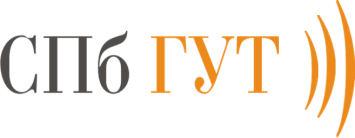 Федеральное агентство связиФедеральное государственное бюджетное образовательное учреждение высшего образования «Санкт-Петербургский государственный университет телекоммуникаций им. проф. М.А. Бонч-Бруевича»Правила внутреннего распорядка в общежитиях студенческого городка СПбГУТ